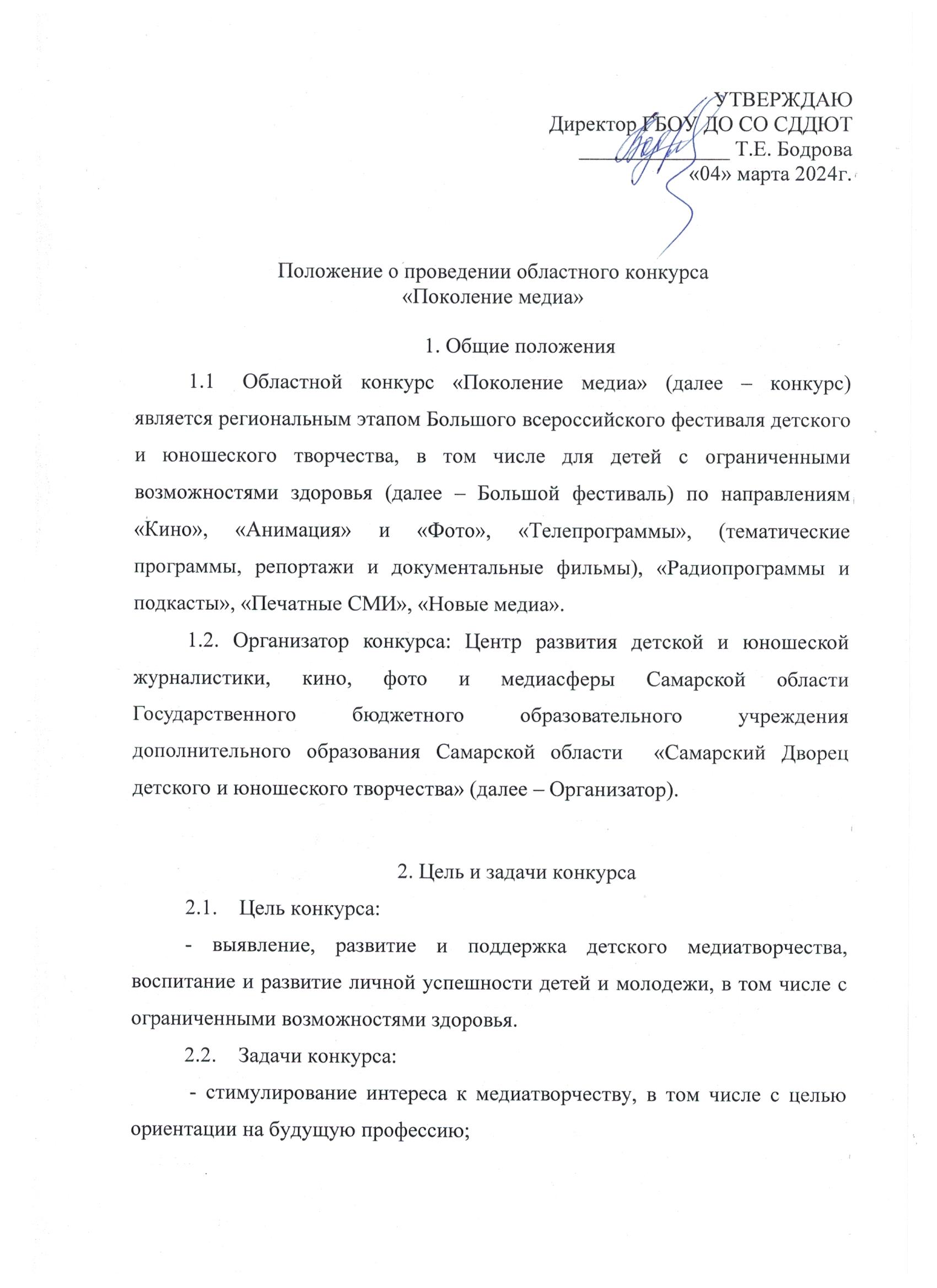  - гармоничное развитие личности и достижение результатов, необходимых для успешной социализации в условиях современного общества; - выявление талантливых детей Самарской области, в том числе с ограниченными возможностями здоровья, и продвижение их творчества; - трансляция лучших региональных практик дополнительного образования детей художественной направленности и передового педагогического опыта.3. Номинации и темы конкурса3.1.	Номинации:- кино; - анимация;- фото;	- телепрограммы (тематические программы, репортажи и документальные фильмы);- радиопрограммы и подкасты;- новые медиа;- печатные СМИ.3.2. 	Конкурсные работы создаются по одной из предложенных тем, либо на социально значимую тему, отражающую настроение общества:- «Традиции моей семьи»;- «Многодетная семья - это»;-  «Горе от ума» 200 лет»;- «К 100-летию Виктора Астафьева» Список тем может быть дополнен после опубликования Положения о Большом фестивале. 4. Участники конкурса4.1.	В конкурсе могут принимать участие обучающиеся образовательных организаций и организаций, осуществляющих обучение всех типов независимо от ведомственной принадлежности, в том числе дети с ограниченными возможностями здоровья.4.2.	Возраст участников от 7 до 17 лет.4.3.	Формы участия: коллективное, индивидуальное.Требования к конкурсным работам5.1 Каждый участник присылает на конкурс одну работу. Возможно участие в нескольких номинациях конкурса.5.2. Конкурсные материалы размещаются на общедоступных хостингах (Яндекс.Диск, Облака Mail.ru, и пр.) либо видеохостинге YouTube (нарушает законодательство РФ) и направляются вместе с заявкой в форме ссылок.5.3. Ссылки должны быть активны до 1 октября 2024 года и доступны для всех.5.4. Все конкурсные работы должны быть подготовлены (проведены) участниками конкурса.5.5. Длительность телевизионных и радиовыпусков не должна превышать 10 минут.5.6 Длительность кинофильмов не должна превышать 20 минут. Сроки и порядок проведения конкурсаКонкурс проводится в три этапа с февраля по май 2024 года: - школьный этап – март 2024 года; - муниципальный этап (по образовательным округам)– март-апрель 2024 года; - региональный этап – апрель-май 2024 года. Приём заявок вместе с приложениями 1 и 2 на региональный этап от представителей муниципальных этапов осуществляется с 15 до 20 апреля 2024 года по ссылке, которая будет опубликована дополнительно на сайте организатора конкурса после публикации Положения Большого фестиваля.Итоги конкурса будут опубликованы на официальном сайте ГБОУ ДО СО СДДЮТ www.pioner-samara.ru до 25 мая 2024 года.Критерии оценки работ7.1. Критерии оценки для номинации «Телепрограммы» (тематические программы, репортажи и документальные фильмы):- соответствие содержания тематике программы;- оригинальность идеи;- социальная ориентированность программы;- художественное и техническое исполнение работы (монтаж, изображение, звук и т.д.);- эстетическая ценность, качество визуального оформления.7.2. Критерии оценки для номинации «Радиопрограммы и подкасты»:- соответствие содержания тематике программы;- оригинальность идеи;- социальная ориентированность программы;- качество монтажа, музыкальное и звуковое оформление передачи;- дикция, речь ведущих радиопередачи.7.3. Критерии оценки для номинации «Новые медиа»:- социальная ориентированность публикуемого контента;- сохранение единой тематики;- визуальное оформление;- грамотность;- актуальность публикуемого контента. Критерии оценки для номинации «Кино»:           - оригинальность идеи;          - социальная ориентированность программы;          - художественное и техническое исполнение работы (монтаж, изображение, звук и т.д.);          - эстетическая ценность, качество визуального оформления;          - режиссура;          - актерское мастерство. 7.5. Критерии оценки для номинации «Фото»: - раскрытие темы в фотографии;- оригинальность концепции:- художественный и технический уровень исполнения (композиция, настроение, цвет, свет);- соответствие выразительных средств художественному замыслу;- качество фотографии;- глубина эмоционального воздействия. 7.6. Критерии оценки для номинации «Анимация»:- режиссура;- идея фильма;- сюжет/сценарий;- раскадровка;- выбор материала для воплощения своего замысла;- анимация;- съемка;- монтаж;- звуковое сопровождение.7.7. Критерии оценки для номинации «Печатные СМИ»: - информационная насыщенность;- актуальность материалов;- жанровое разнообразие;- концептуальное решение;- дизайн номера;- креативность.8. Подведение итогов конкурса8.1. Победители в каждой возрастной группе по номинациям награждаются дипломами   Лауреата I степени министерства образования и науки Самарской области.Призеры – награждаются дипломами Лауреата II и III степени от Оргкомитета конкурса.Дипломы от Оргкомитета конкурса в формате *.pdf направляются в архиве на электронную почту участника, указанную в заявке. 8.2. Жюри имеет право присуждать не все места, присуждать одно место нескольким участникам. Решения жюри оформляются протоколом и не подлежат пересмотру.8.3. Из числа победителей конкурса Оргкомитет отбирает представителей в команду Самарского региона для участия в Федеральном этапе Большого фестиваля.Контактные данные Организатора:443010 г. Самара, ул. Куйбышева, 151, каб. 51samarakids@yandex.ru Яковлев Денис Вениаминович – заместитель директора ГБОУ ДО СО СДДЮТ, руководитель Центра развития детской и юношеской журналистики, кино, фото и медиасферы Самарской области;Косарев Андрей Николаевич – старший методист ГБОУ ДО СО СДДЮТ области;Пашковская Александра Яновна – методист ГБОУ ДО СО СДДЮТ;Чебурашкина Юлия Александровна – педагог дополнительного образования  ГБОУ ДО СО СДДЮТ. ПРИЛОЖЕНИЕ 1к положению о проведении областного конкурса «Поколение медиа»Директору ГБОУ ДО СО СДДЮТ Т.Е. Бодровой                                                                                                от_________________________________                                            (ФИО родителя, законного представителя)___________________________________(адрес проживания родителя, законного представителя)СОГЛАСИЕна обработку и использование персональных данныхучастника конкурса «___» __________ 2024 г.	_____________ 	(________________)(подпись)	(расшифровка)ПРИЛОЖЕНИЕ 2к положению о проведении областного конкурса «Поколение медиа»                                                               Директору ГБОУ ДО СО СДДЮТ      Т.Е. БодровойСОГЛАСИЕна обработку и использование персональных данныхпедагога участника конкурсаЯ, ___________________________________________________________________________(фамилия, имя, отчество)проживающий (- ая) по адресу ___________________________________________________ ____________________________________________________________________________ ,(адрес регистрации)в соответствии со статьей 9 Федерального закона от 27 июля 2006 г. № 152-ФЗ «О персональных данных» даю согласие на обработку следующих моих персональных данных Государственному бюджетному образовательному учреждению дополнительного образования Самарской области «Самарский Дворец детского и юношеского творчества», зарегистрированному по адресу: 443010, г. Самара, ул. Куйбышева, д. 151:фамилия, имя, отчество _________________________________________________________ место работы (наименование образовательной организации) _________________________ _____________________________________________________________________________место проживания _____________________________________________________________контактный телефон, email ______________________________________________________Настоящее согласие может быть отозвано мной путем подачи письменного заявления об отзыве согласия.  «___» __________ 2024 г.	_____________ 	(________________)(подпись)	(расшифровка)В соответствии с ФЗ РФ от 27.07.2006 г. № 152-ФЗ «О персональных данных» даю свое согласие на обработку следующих персональных данных моего ребенка Государственному бюджетному образовательному учреждению дополнительного образования Самарской области «Самарскому Дворцу детского и юношеского творчества», зарегистрированному по адресу: 443010, г. Самара, ул. Куйбышева, д. 151:фамилия, имя ребёнка_________________________________________________________________________________________________________________________________________ место учебы (наименование образовательной организации) ________________________________________________________________________________________________________место проживания (город, населенный пункт) ______________________________________Настоящее согласие может быть отозвано мной путем подачи письменного заявления об отзыве согласия.  